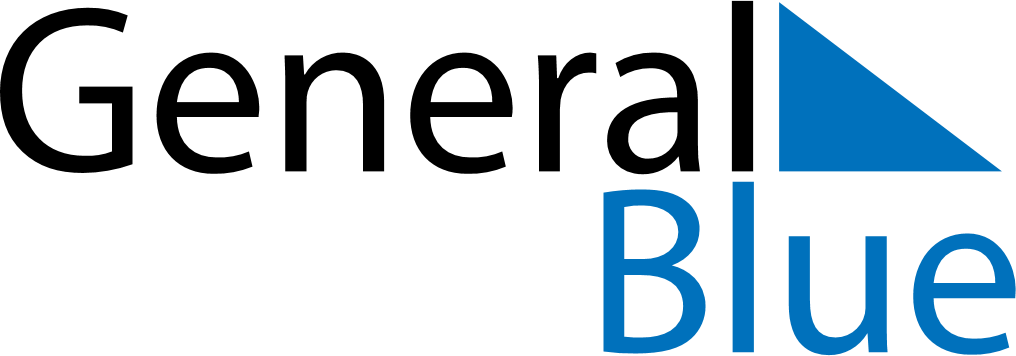 April 2024April 2024April 2024April 2024April 2024April 2024Kjenn, Viken, NorwayKjenn, Viken, NorwayKjenn, Viken, NorwayKjenn, Viken, NorwayKjenn, Viken, NorwayKjenn, Viken, NorwaySunday Monday Tuesday Wednesday Thursday Friday Saturday 1 2 3 4 5 6 Sunrise: 6:40 AM Sunset: 7:59 PM Daylight: 13 hours and 18 minutes. Sunrise: 6:37 AM Sunset: 8:01 PM Daylight: 13 hours and 23 minutes. Sunrise: 6:34 AM Sunset: 8:03 PM Daylight: 13 hours and 28 minutes. Sunrise: 6:31 AM Sunset: 8:06 PM Daylight: 13 hours and 34 minutes. Sunrise: 6:28 AM Sunset: 8:08 PM Daylight: 13 hours and 39 minutes. Sunrise: 6:25 AM Sunset: 8:11 PM Daylight: 13 hours and 45 minutes. 7 8 9 10 11 12 13 Sunrise: 6:22 AM Sunset: 8:13 PM Daylight: 13 hours and 50 minutes. Sunrise: 6:19 AM Sunset: 8:16 PM Daylight: 13 hours and 56 minutes. Sunrise: 6:16 AM Sunset: 8:18 PM Daylight: 14 hours and 1 minute. Sunrise: 6:13 AM Sunset: 8:21 PM Daylight: 14 hours and 7 minutes. Sunrise: 6:10 AM Sunset: 8:23 PM Daylight: 14 hours and 12 minutes. Sunrise: 6:08 AM Sunset: 8:25 PM Daylight: 14 hours and 17 minutes. Sunrise: 6:05 AM Sunset: 8:28 PM Daylight: 14 hours and 23 minutes. 14 15 16 17 18 19 20 Sunrise: 6:02 AM Sunset: 8:30 PM Daylight: 14 hours and 28 minutes. Sunrise: 5:59 AM Sunset: 8:33 PM Daylight: 14 hours and 34 minutes. Sunrise: 5:56 AM Sunset: 8:35 PM Daylight: 14 hours and 39 minutes. Sunrise: 5:53 AM Sunset: 8:38 PM Daylight: 14 hours and 44 minutes. Sunrise: 5:50 AM Sunset: 8:40 PM Daylight: 14 hours and 50 minutes. Sunrise: 5:47 AM Sunset: 8:43 PM Daylight: 14 hours and 55 minutes. Sunrise: 5:44 AM Sunset: 8:45 PM Daylight: 15 hours and 0 minutes. 21 22 23 24 25 26 27 Sunrise: 5:41 AM Sunset: 8:48 PM Daylight: 15 hours and 6 minutes. Sunrise: 5:38 AM Sunset: 8:50 PM Daylight: 15 hours and 11 minutes. Sunrise: 5:36 AM Sunset: 8:52 PM Daylight: 15 hours and 16 minutes. Sunrise: 5:33 AM Sunset: 8:55 PM Daylight: 15 hours and 22 minutes. Sunrise: 5:30 AM Sunset: 8:57 PM Daylight: 15 hours and 27 minutes. Sunrise: 5:27 AM Sunset: 9:00 PM Daylight: 15 hours and 32 minutes. Sunrise: 5:24 AM Sunset: 9:02 PM Daylight: 15 hours and 38 minutes. 28 29 30 Sunrise: 5:21 AM Sunset: 9:05 PM Daylight: 15 hours and 43 minutes. Sunrise: 5:19 AM Sunset: 9:07 PM Daylight: 15 hours and 48 minutes. Sunrise: 5:16 AM Sunset: 9:10 PM Daylight: 15 hours and 53 minutes. 